ESA Consultations Involving Platte River Depletions: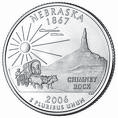 Information for Project Proponents in Nebraska onthe Platte River Recovery Implementation ProgramU.S. Fish and Wildlife ServiceMountain-Prairie RegionAugust 18, 2021 – Subject to UpdatesPurposeThe purpose of this document is to provide general guidance to proponents of federally funded or federally regulated water-related projects in Nebraska regarding Endangered Species Act (ESA) consultations with the U.S. Fish and Wildlife Service (Service) on the effects of these water- related activities in the Platte River Basin, and how their effects to federally listed species in Nebraska are addressed under the Platte River Recovery Implementation Program. (Note:Water-related activities that do not involve federal funding or federal permits, but do involve state funding or state permits, may require consultation on effects to state listed threatened or endangered species pursuant to Nebraska’s Nongame and Endangered Species Conservation Act. Contact Nebraska Game and Parks Commission for further information.HistorySince 1978, the Service has consistently found through formal section 7 consultations with federal agencies that actions resulting in depletions to flows in the Platte River system are likely to jeopardize the continued existence of one or more federally listed threatened or endangered species and adversely modify critical habitat. Four federally listed species were the focus of recovery efforts (the “target species”) and include the whooping crane (Grus americana), the northern Great Plains population of the piping plover (Charadrius melodus), the interior least tern (Sternula antillarum), and the pallid sturgeon (Scaphirhynchus albus). The interior least tern (Sternula antillarum) was de-listed on February 12, 2021, from the list of federally threatened or endangered species but remains a target species and continues to be managed for similarly to the three listed target species.In 2006, a landmark agreement was signed between the governors of Colorado, Nebraska and Wyoming and the U.S. Secretary of the Interior to implement a basin-wide Platte River Recovery Implementation Program (Program). The purpose of this Program is to provide ESA compliance for water users in the Platte River basin upstream of the Loup River confluence in Nebraska for effects on the listed target species and critical habitat, while managing certain land and water resources to provide benefits for those species. This Program went into effect on January 1, 2007.This Program will continue for as long as this recovery effort is determined to be necessary and as long as the signatories agree to continue participating in the Program. Through this Program, the states and the federal government will provide land, water, and scientific monitoring and research to evaluate Program benefits for the target species.   The effectiveness of various Program actions will be re-evaluated at the end of the Program’s ‘First Increment’, including the Extension, and suitable actions providing ESA compliance for past, ongoing, and future water-related activities in the Platte River basin will be determined at that time.  The First Increment Extension will end December 31, 2032.Significance of the Program for section 7 consultations in NebraskaWith or without the three-state Platte River Recovery Implementation Program, federal-nexus projects in the Platte River basin must undergo section 7 ESA consultation with the U.S. Fish and Wildlife Service for actions that may affect federally listed species, including potential effects of project-related depletions. This requirement under the ESA does not change with implementation of the Program.However, an important benefit of the Program for individual water-related projects in the Platte River basin of Nebraska above the Loup River confluence will be to provide, in most cases, a streamlined process for addressing depletion-related impacts to the listed target species and whooping     crane critical habitat. How do I “consult under the Program”, and what are my obligations?Because Interior and the three states believe that the cooperative, basin-wide Program will be the most effective means of protecting and restoring habitat for these species, a streamlined consultation process is available for those who agree to be covered by the Program.Streamlined consultation is made possible by the programmatic biological opinion of June 16, 2006 and supplement dated August 27, 2018, which determined that the Program, including the continuation of existing and certain new water-related activities in the Platte River basin, is not likely to jeopardize the continued existence of the four target species nor adversely modify designated critical habitat in Nebraska. Therefore, when an individual project is ‘covered by the Program’, its flow-related effects are considered already addressed under this 2006 and 2018 programmatic biological opinions (PBO’s), which evaluated likely actions and effects included in the Final Environmental Impact Statement (FEIS) and supplemental Environmental Assessment and Finding of No Significant Impact in 2018. As a result, the often laborious process of developing a stand-alone biological opinion (BO) addressing the incremental effects associated with an individual project can be replaced, under this Program, by a much simpler boilerplate ‘tiered BO’ confirming that the relevant water uses are covered. (This is a called a ‘tiered’ BO because it references and tiers off the PBO’s).For water-related activities in the Program area (which for this document is defined as the South Platte, North Platte, and Platte river basins of Nebraska upstream of the Loup River confluence) which require a federal action (for example, a §404 permit) and/or involve federal monies, the project proponent, working with the lead federal agency in the consultation process, needs to take the following procedural steps to be ‘covered by the Program’.Existing water-related activities in the Program AreaProgram documents specify that surface water and groundwater activities in Nebraska “that were begun prior to July 1, 1997, and are not expanded after that date … will have Endangered Species Act coverage under the Platte River Recovery Implementation Program as long as such as a Program continues to exist”.Such ‘existing water-related activities’ thus qualify for streamlined consultation under the Program, should the project proponent choose to be covered by the Program. Normally, no estimate of depletions to the Platte River system will be requested by the Service for these consultations. However, the Service will need confirmation from the corresponding Natural Resource District (NRD) or the Nebraska Department of Natural Resources (NeDNR) verifying that the action qualifies as an existing activity.In addition, a biological assessment (BA) will need to be provided by the lead federal agency. For the target species in Nebraska, the two-page “Template Biological Assessment and Request for Formal Section 7 Consultation” should be used (link). This BA must describe the water sources and water uses associated with the action. Questions regarding information needed for this BA may be directed to the Service or to the lead federal agency.Upon satisfactory completion of these steps, the Service can issue a ‘tiered biological opinion’ to the lead federal agency documenting that the project’s existing water-related activities are covered by the Program and are not likely to jeopardize the continued existence of the target species nor adversely modify critical habitat.New water-related activities in the Program AreaThe Nebraska New Depletions Plan (Nebraska Plan) provides a consultation process for new water-related activities in the Program Area that seek ESA coverage under the Program. New water-related activities include surface water or hydrologically connected groundwater activities implemented after July 1, 1997, including new projects and expansion of existing projects.Process steps were developed to guide proponents of such projects through the consultation process (Attachment A). Note that this process applies to the expansion of existing water use as well as new water projects. In general, the following steps are required to address new surface water-related activities within the Program area and new groundwater-related activities within the 28%-in-40-years zone of the Program area which may affect the quantity or timing of water reaching the Platte River system.The lead federal agency provides a biological assessment (BA) describing the proposed federal action including estimated amounts, timing, and locations of depletions to the Platte River that will be caused by the proposed activity. In cases of depletions associated with groundwater use, the state’s COHYST model and associated maps and datasets will be acceptable tools for making these estimates.If the new water-related activity is one for which a permit is required from the NeDNR or from a NRD with land that is subject to the Nebraska Plan, the lead federal agency must confirm that the corresponding entity has been granted a permit in conformance with LB962, and the BA must specifically identify and describe the means for offsetting depletions in conformance with the Nebraska Plan. Under this scenario, a ‘streamlined consultation’ occurs in which the Service issues a ‘tiered biological opinion’ to the lead federal agency documenting that the project’s water-related activities are covered by the Program and are not likely to jeopardize the continued existence of the listed target species nor adversely modify critical habitat.If no such permit is required, the Service will defer to the Nebraska Plan otherwise provides offsets for this new water-related activity. (For example: the Nebraska Plan provides offsets for depletions associated with new or expanded gravel mining operations). If satisfactory offsets are provided, a streamlined consultation can be initiated and the Service can issue a tiered biological opinion confirming ESA coverage under the Program.If no NeDNR or NRD permit is required and if the Nebraska Plan does not provide a satisfactory offset for this activity, the Service will work with the project proponent, the lead federal agency, the local NRD and the NeDNR to determine whether the project proponent is able to otherwise provide mitigation for the depletive effects of their action in the amounts and at the times and locations required. In this case, an agreement may be needed which commits the project proponent to the necessary mitigative actions. If no such solution is identified, an evaluation may be made as to whether the Nebraska Plan could be modified to provide the necessary offsets. However, approval by the Platte Governance Committee would be required before such changes could be made.New and existing water-related activities outside the Program AreaNew and existing water-related activities that are located in the Platte River basin but outside of the North Platte, South Platte, or Platte River basins upstream of the Loup River confluence (i.e.,outside of the Program Area) do not have the option of being covered by the Platte River Recovery Implementation Program. For this reason, the effects of such projects will need to be assessed on an individual, case-by-case basis. These include water-related activities in the Loup River, Elkhorn River, and Salt Creek basins, and any other tributary affecting Platte River flows only downstream of the Loup River confluence near Columbus.For both existing and new water-related activities, estimates of depletive effects associated with the proposed project action will need to be calculated. For more information about consultation options for water-related projects, contact the Nebraska Field Office of the U.S. Fish and Wildlife Service: (308) 382-6468.AlternativesSeeking ESA coverage under the Platte River Recovery Implementation Program is entirely voluntary. Project proponents always have the option of seeking to offset their water-related impacts to the target species through alternative means.Should a project proponent within the Program area opt not to seek coverage or be unable to obtain coverage under the Program as described above, the proponent will need to complete an independent section 7 consultation on the effects of the project. Biological Assessment (BA) information required by the Service to prepare a stand-alone biological opinion would, in this case, include details on the timing, magnitude and frequency of depletions associated with both existing and new water-related project actions. Project-specific conservation measures will be required to offset corresponding adverse effects on the species and may be more costly in terms of time and money than measures required under the Program.What are the possible risks or downsides to seeking Program coverage?Program Continuity. Conceivably, any of the four signatories to the Program Agreement (the three governors and the U.S. Secretary of the Interior) could withdraw from the Agreement, or the state or federal participants could fail to meet their commitments under the Program. Should that occur, it is possible that the Program will no longer serve to provide ESA coverage for the listed target species. In such a situation, consultation on the effects of the project actions may need to be re-initiated. However, such a turn of events is considered unlikely, and should this occur the Department of the Interior would seek practical and reasonable alternatives for project proponents who already had agreed in good faith to participate in the Program.New Federal depletions‘Federal depletions’ are those associated with federal water-related activities wherein the water rights are held by a federal agency and that water is used for a primarily ‘national benefit’ (as opposed to supplying local users). Examples of new federal depletions may include, but are not limited to:New water storage facilities, impoundments, and consumptive water uses at National Wildlife Refuges, Waterfowl Production Areas, and National Fish Hatcheries;New consumptive water uses at National Forests, Parks, Monuments, Cemeteries, and Historic Sites, including recreational, habitat improvement, administrative, and emergency uses; andNew depletions associated with activities at federal facilities that provide benefits that are primarily national in scope, such as national defense, national security, or national research and development activities (e.g., U.S. military bases; U.S. National Renewable Energy Laboratory).In these cases, ESA coverage for the new or expanded water-related activity cannot be provided by the Nebraska Plan. Project proponents may opt to seek ESA coverage via procedures outlined in the Federal Depletions Plan.Situations may arise in which classification of project depletions as a “federal” or “non-federal” responsibility may not be obvious. In such cases, final classification of the project will be made by the Service in coordination with the U.S. Bureau of Reclamation and the State of Nebraska, with oversight by the Platte River Program’s Governance Committee.Am I covered under the Program for all impacts pursuant to the Endangered Species Act?Not necessarily. Coverage provided by the Program is limited to the off-site effect of streamflow depletions on the downstream target species and other species addressed in the programmatic biological opinion, such as the western prairie fringed orchid. Potential on-site or other local impacts to other federally listed species (for example, impacts to the American burying beetle) are not covered by the Platte River Program. These effects will need to be addressed separately in the biological assessment on a project-by-project basis.AGENCY/August 6, 2007, DraftATTACHMENT AA key detailing process steps in the Nebraska Depletion Plan (NDP) flow chart for section 7 consultations.This section is intended to explain and illustrate: (1) how consultations between FWS and federal action agencies will proceed when section 7 ESA consultations are required on proposed new water related activities in Nebraska; (2) the function of this plan relative to such consultations; and (3) how the role of the State and any other party with responsibility for implementing any depletion offsets or other required reasonable and prudent alternatives will interact when such consultations are required. The term “new water related activity” is defined in footnote 3 to item I.A.2 of the Program Document, but for purposes of the Nebraska Depletion Plan (NDP), it applies only to new water related activities for which consultation occurs after the initiation of the Program.Step A. Does the proposed project use federal monies or need federal authorization?Yes – Go to Step CNo – Go to Step BStep B. Does the proposed project use state monies or need state authorization?Yes – Project may require consultation under the Nebraska Nongame and Endangered Species Conservation Act. Contact the Nebraska Game and Parks Commission for further information or go to Step C.No – Proposed project does not require federal and/or state consultation for Platte River depletion-related effects <Stop>Step C. Does the project occur in the Platte River basin?Yes – Go to Step DNo – Proposed project will not result in a Platte River depletion. <Stop>Step D. Is the project in the Platte River basin upstream of the confluence with the Loup River?Yes – Go to Step FNo – Project is outside the scope of the Program. Project proponent must assess the average annual depletions over the life of the NWRA. Go to Step EStep E. Are the average annual depletions greater than Service de minimis15?Yes – Project proponent must offset the timing and amount depletions. <Stop>No - NWRA in the Platte River basin that result in de minimis depletions have no effect on the federally listed species in the basin, and thus do not require consultation for potential effects on those species.  <Stop>Step F. Is the NWRA one for which NeDNR or an NRD requires permits?Yes – FWS and federal action agency have streamlined consultation regarding depletions covered by the NE Depletions Plan; NDP to serve as ESA compliance for NWRA to that extent. Go to Step HNo – Go to Step GStep G. Is the NWRA of another type for which offsets are provided by NE Depletions Plan?Yes – Service and federal action agency have streamlined consultation regarding depletions covered by the NE Depletions Plan; NDP to serve as ESA compliance for NWRA to that extent. Go to Step HNo - NE Depletions Plan would need to be modified to provide offsets. Project proponent will need to offset the timing and amount of depletions if NDP not modified.16 <Stop>Surface Water and Groundwater ConsiderationsStep H. Does the NWRA involve the use of surface water, groundwater17, or both?Surface water only – Go to Step IGround water only – Go to Step JBoth surface water and groundwater – Go to Steps I and JNeither – no depletions consultation is required. <Stop>Step I. Does the NWRA account for 0.1 acre feet/year or less of new depletions to the Platte River (or the nearest tributary to the Platte), or is it a temporary use which returns all water to the Platte River within 30 days?Yes – NWRA in the Platte River basin that result in de minimis depletions have no effect on the federally listed species in the basin, and thus do not require consultation for potential effects on those species.  <Stop>No – Go to Step K.Step J. Are the groundwater impacts located within the 28/40 area?Yes – Go to Step KNo – Groundwater use by the project is determined to have a minimal impact to Platte River flows during the first Program increment. The respective NRD will issue a variance letter. <Stop>Other ExemptionsStep K. Is the NWRA a restoration project according to Service guidelines?18Yes – Service policy is to exempt project activities from further ESA section 7 consultation if the activity will result in the restoration of a wetland, or otherwise establishes land cover that approximates site conditions prior to human development. <Stop>No – Go to Step 15 The Service’s policy is that water-related activities in the Platte River basin resulting in less than0.1 acre-foot/year of depletions in flow to the nearest surface water tributary to the Platte River system have an insignificant effect on the Platte River target species, and thus do not require consultation with the Service for potential effects on those species. Similarly, detention basins designed to detain runoff for less than 72 hours, and temporary withdrawals of water (e.g., for hydrostatic pipeline testing) that return all the water to the same drainage basin within 30 days’ time are considered to have an insignificant effect, and do not require consultation.16 The Program Document allows for GC approval of changes in any state’s depletion plan for the purpose  of  broadening ESA coverage under that plan. FWS and state concurrence on any such proposed amendment to this plan will be required before GC action is requested.17 Includes any changes in land cover, e.g., borrow pits with exposed surface water. 18 See www.fws.gov/platteriver for definitions and examples of a restoration project.August 6, 2007, DraftStep L. Will the NWRA be used to as mitigation for wetland loss?Yes – Service policy is to exempt project activities from further ESA section 7 consultation if the activity will be used as mitigation for wetland loss. <Stop> No – The project proponent shall coordinate proposed activities with NeDNR. A letter of variance is needed from the NeDNR. A letter of variance may also be needed from the NRD if the NWRA depletes groundwater. <Stop>